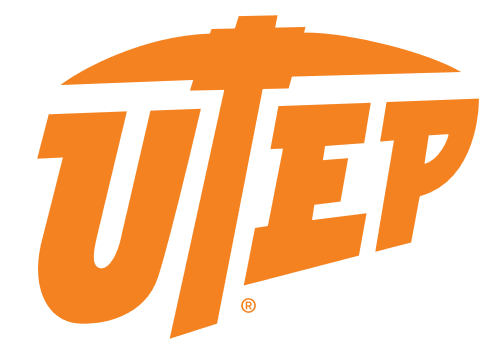 Faculty Employment Requisition Tenured/Tenure-TrackPosition InformationPosition InformationPosition InformationPosition InformationPosition InformationPosition InformationPosition InformationPosition InformationPosition InformationPosition InformationPosition InformationPosition InformationPosition InformationAnticipated Appointment Date:Anticipated Appointment Date:Anticipated Appointment Date:Anticipated Appointment Date:Anticipated Appointment Date:Fall 2020Fall 2020Fall 2020Fall 2020Fall 2020Fall 2020Fall 2020Fall 2020Position Title:Replacement:  Yes         No  Yes         No  Yes         No  Yes         No  Yes         No  Yes         NoFaculty member being replaced:Department / Program Name:Department / Program Name:Department / Program Name:Department / Program Name:Department / Program Name:Department / Program Name:College:Hiring Official: Hiring Official: Ext:Department Chair:Department Chair:Department Chair:Ext:Search Committee Chair:Search Committee Chair:Search Committee Chair:Search Committee Chair:Ext:Required Application Documents(Should be consistent with position announcement)Required Application Documents(Should be consistent with position announcement)Required Application Documents(Should be consistent with position announcement)Required Application Documents(Should be consistent with position announcement)Required Application Documents(Should be consistent with position announcement)  Letter of Interest  Letter of Interest  Curriculum Vitae  Contact information for at least 3 Current References  TranscriptOther:Search Committee Information Search Committee Information Search Committee Information Search Committee Information NameDepartmentPosition TitleE-mail AddressEO Office Use OnlyEO Office Use OnlyEO Tracking Number: Hirezon Job ID:Date Position Posted:Date Position Removed: 